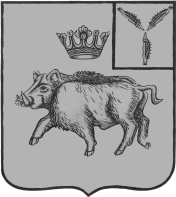 СОБРАНИЕ ДЕПУТАТОВБАЛТАЙСКОГО МУНИЦИПАЛЬНОГО РАЙОНАСАРАТОВСКОЙ ОБЛАСТИСто двадцатое заседание Собрания депутатовпятого созываРЕШЕНИЕот 09.10.2023 № 768	с.БалтайО внесении изменений в решение Собрания депутатов Балтайского муниципального района от 23.04.2018 № 241 «Об утверждении Положения об условиях и порядке оплаты труда работников муниципального казенного учреждения «Централизованная бухгалтерия учреждений образования Балтайского муниципального района Саратовской области»В соответствии с постановления Правительства Саратовской области от 26 сентября 2023 года № 878-П «Об индексации (увеличении) должностных окладов (окладов, ставок, заработной платы) работников государственных учреждений области», руководствуясь Уставом Балтайского муниципального района Саратовской области, Собрание депутатов Балтайского муниципального района РЕШИЛО:1.Внести в решение Собрания депутатов Балтайского муниципального района от 23.04.2018 № 241 «Об утверждении Положения об условиях и порядке оплаты труда работников муниципального казенного учреждения «Централизованная бухгалтерия учреждений образования Балтайского муниципального района Саратовской области» (с изменениями от 30.01.2019 № 348, от 25.10.2019 № 386, от 28.09.2020 № 487, от 29.10.2020 № 496, от 27.10.2021 № 581,от 13.12.2022 № 619, от 26.10.2022 № 680) следующие изменения:1.1. В приложении к решению:1). Приложение к Положению об условиях и порядке оплаты труда работников муниципального казенного учреждения «Централизованная бухгалтерия учреждений образования Балтайского муниципального района Саратовской области» изложить в новой редакции согласно приложению.2.Настоящее решение вступает в силу со дня его обнародования и распространяется на правоотношения, возникшие с 1 октября 2023 года.3.Контроль за исполнением настоящего решения возложить на постоянную комиссию Собрания депутатов Балтайского муниципального района Саратовской области по бюджетно-финансовой политике и налогам.Председательствующий                                                                Л.В.ПостноваГлава Балтайскогомуниципального района                                                                    А.А.ГруновПриложениек решению Собрания депутатовБалтайского муниципального района Саратовской областиот 09.10.2023 № 768Размерыдолжностных окладов персонала МКУ «Централизованная бухгалтерия учреждений образования Балтайского муниципального района Саратовской области»№ п/пНаименование должностиДолжностной оклад(руб.)1Руководитель137162Главный бухгалтер124233Заместитель главного бухгалтера112604Руководитель группы бухгалтерского учета95765Ведущие: бухгалтер, экономист81546Бухгалтер 1 категории, экономист 1 категории67577Бухгалтер 2 категории, экономист 2 категории6155